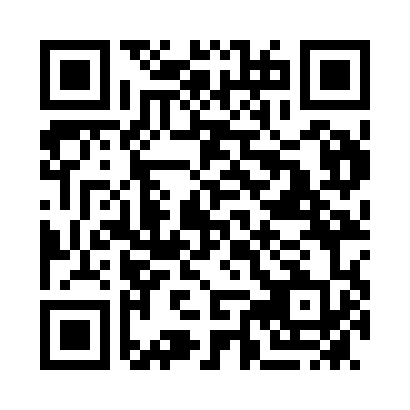 Prayer times for Somersby, AustraliaWed 1 May 2024 - Fri 31 May 2024High Latitude Method: NonePrayer Calculation Method: Muslim World LeagueAsar Calculation Method: ShafiPrayer times provided by https://www.salahtimes.comDateDayFajrSunriseDhuhrAsrMaghribIsha1Wed5:056:2911:522:525:156:342Thu5:056:2911:522:525:146:333Fri5:066:3011:522:515:136:324Sat5:066:3111:522:505:126:325Sun5:076:3211:522:495:116:316Mon5:086:3211:512:495:106:307Tue5:086:3311:512:485:096:298Wed5:096:3411:512:475:086:299Thu5:096:3511:512:475:086:2810Fri5:106:3511:512:465:076:2711Sat5:116:3611:512:455:066:2712Sun5:116:3711:512:455:056:2613Mon5:126:3811:512:445:056:2514Tue5:126:3811:512:445:046:2515Wed5:136:3911:512:435:036:2416Thu5:146:4011:512:435:026:2417Fri5:146:4011:512:425:026:2318Sat5:156:4111:512:415:016:2319Sun5:156:4211:512:415:016:2220Mon5:166:4211:512:415:006:2221Tue5:166:4311:512:404:596:2122Wed5:176:4411:522:404:596:2123Thu5:186:4511:522:394:586:2124Fri5:186:4511:522:394:586:2025Sat5:196:4611:522:394:586:2026Sun5:196:4611:522:384:576:1927Mon5:206:4711:522:384:576:1928Tue5:206:4811:522:384:566:1929Wed5:216:4811:522:374:566:1930Thu5:216:4911:522:374:566:1831Fri5:226:5011:532:374:556:18